Среда - 15  апреля 2020 годаНеделя № 31
Тема: Праздники моей страны – День космонавтикиЦель: Формировать у детей чувства гордости за вклад нашей страны в освоение космоса. Закрепить представления детей о Солнце как звезде и о планетах Солнечной системы.Утренняя гимнастикаhttps://infourok.ru/kartoteka-utrenney-gimnastiki-podgotovitelnaya-gruppa-1293277.htmlОбразовательная деятельность1. ФЭМПТема: Образовательная деятельность №31Т.В.Тарунтаева, Т.И. Алиева стр.206. Продолжать учить пересчитываться в прямом порядке, знакомить с названиями чисел третьего десятка; упражнять в составлении чисел из двух меньших; развивать наблюдательность, представления о том, что считать можно любые объекты; закреплять понимание смысла взаимообратных задач, учить рассуждать, самим придумывать условия задач подобного типа; формировать умение вычленять существенные признаки признаки описанной ситуации, действовать по заданным правилам; развивать внимание и координацию под счет; учить рисовать узор на бумаге в клетку под диктовку.Упражнять в составлении чисел из двух меньших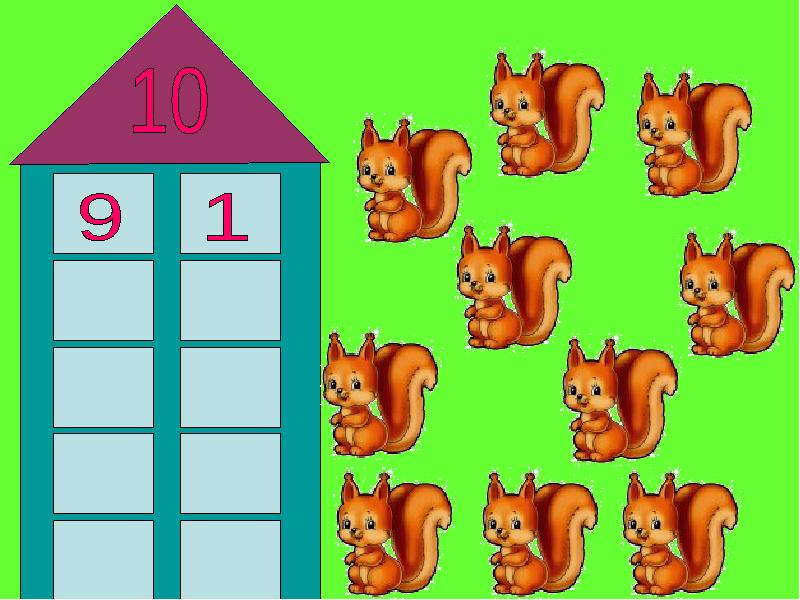 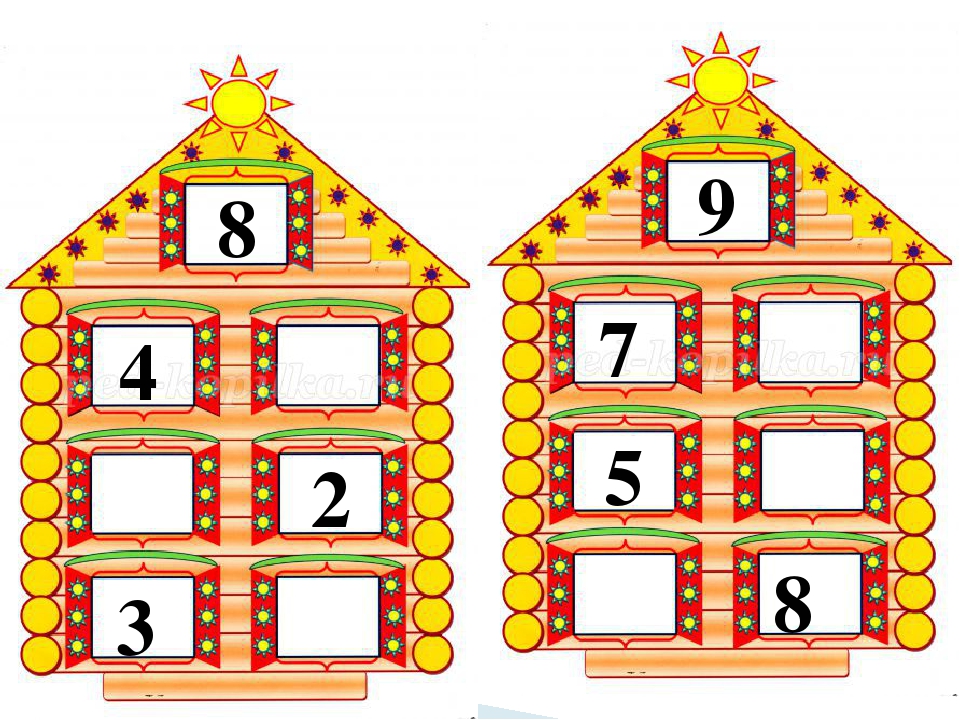 Придумывать условия задач подобного типа в пределах 10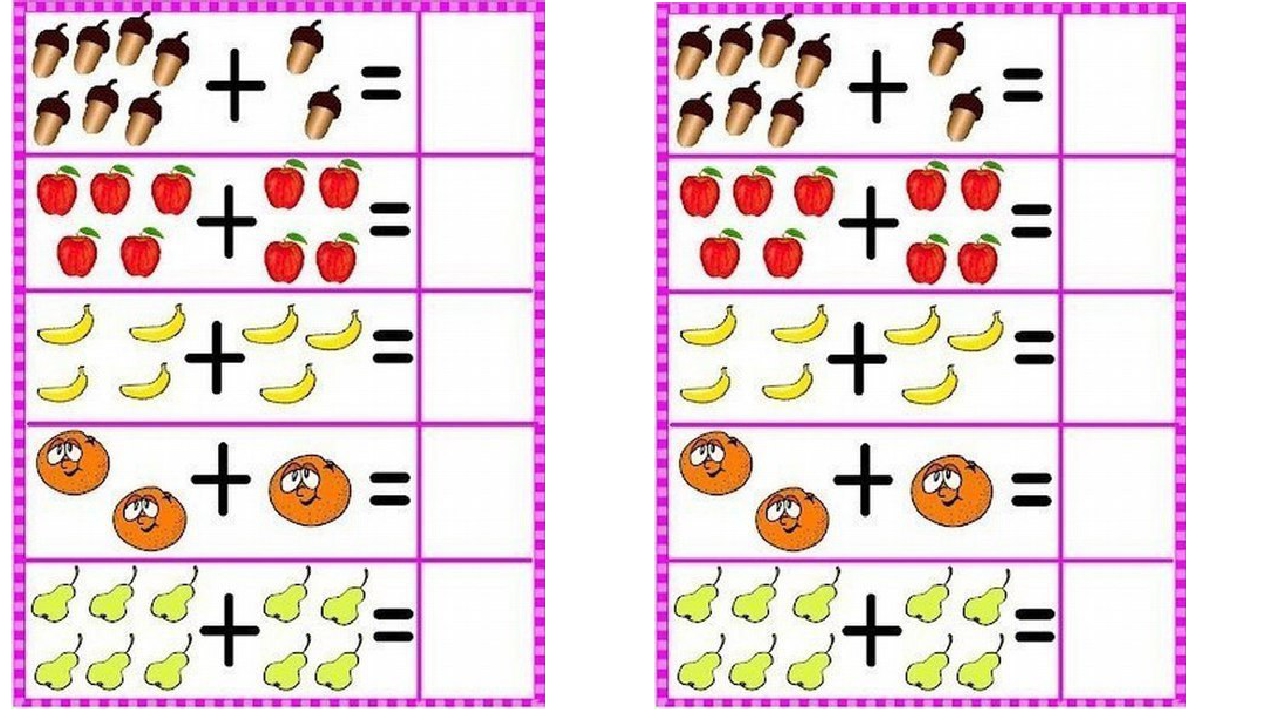 2.Физическое развитие - http://dou8.edu-nv.ru/svedeniya-ob-obrazovatelnoj-organizatsii/938-dokumenty/6328-stranichka-instruktora-po-sportu3.Художественное конструированиеТема: «Космодром» Парамонова Л.А. стр.786. Учить строить постройки из плоскостных бумажных геометрических фигур. Учить размещать свои постройки с учетом расположения построек других детей. Закреплять умение трудиться в коллективе. Воспитывать усидчивость.Космодром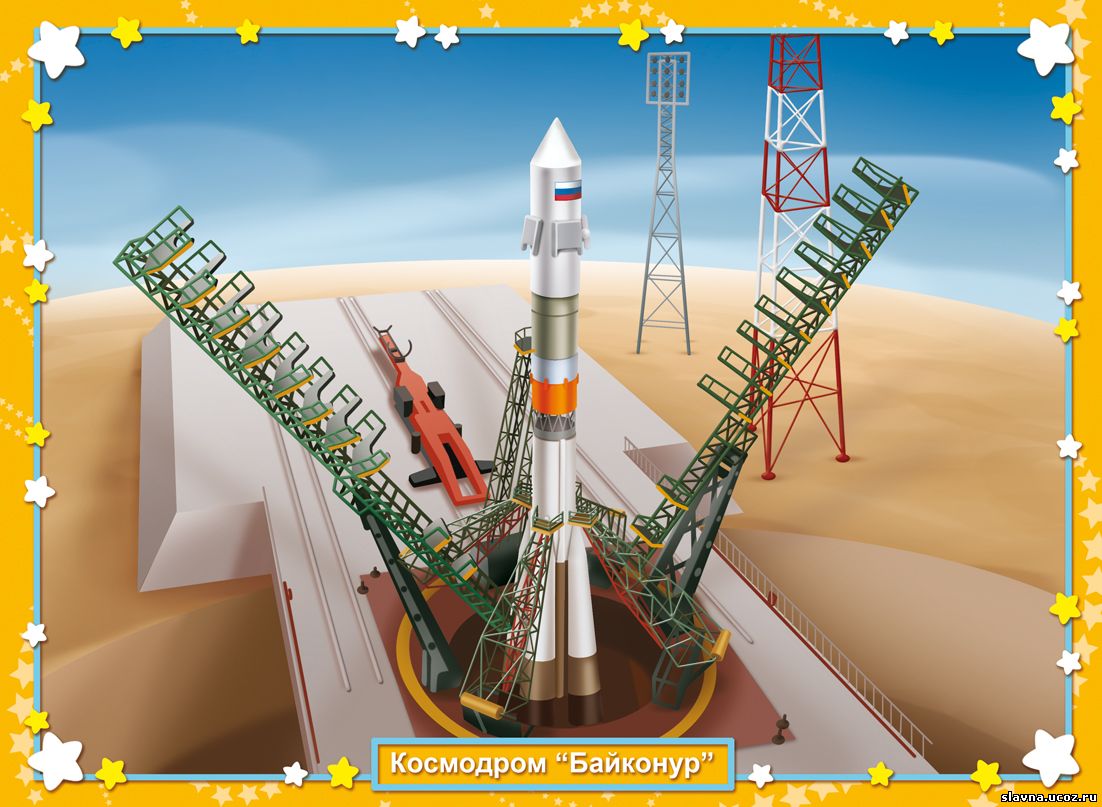 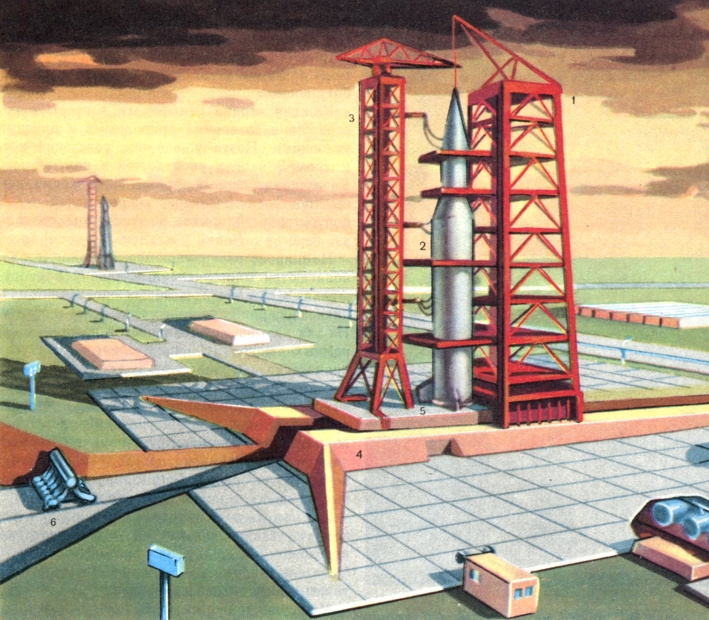 